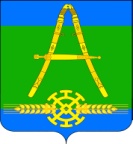 АДМИНИСТРАЦИЯ АЛЕКСАНДРОВСКОГО СЕЛЬСКОГО ПОСЕЛЕНИЯ УСТЬ-ЛАБИНСКОГО РАЙОНАП О С Т А Н О В Л Е Н И Еот 28.07.2020 г.			                                                                       № 49хутор АлександровскийО создании комиссии и утверждении программы по проведению проверки готовности к отопительному периоду 2020-2021 годов теплоснабжающих, теплосетевых организаций и потребителей тепловой энергии,  расположенных на территории Александровского сельского поселения В соответствии с Федеральными законами от 06.10.2003 года № 131-ФЗ «Об общих принципах организации местного самоуправления в Российской Федерации», от 27.07.2010 года № 190-ФЗ «О теплоснабжении», приказом Министерства энергетики Российской Федерации от 12.03.2013 года № 103 «Об  утверждении Правил оценки готовности к отопительному периоду», в целях обеспечения контроля за подготовкой объектов жилищно-коммунального хозяйства к работе в осенне-зимний период 2020-2021 годов и координации деятельности представителей надзорных и инспектирующих органов, предприятий, организаций и учреждений независимо от их организационно-правовой формы и ведомственной принадлежности по вопросам организации устойчивого функционирования жилищно-коммунального комплекса и объектов энергетики Александровского сельского поселения Усть-Лабинского района к работе в зимних условиях постановляю:	1. Создать комиссию по проведению проверки готовности к отопительному периоду 2020-2021 годов теплоснабжающих, теплосетевых организаций и потребителей тепловой энергии, расположенных на территории Александровского сельского поселения Усть-Лабинского района и утвердить ее состав согласно Приложению № 1 к настоящему постановлению.	2. Утвердить положение о комиссии по проведению проверки готовности к отопительному периоду 2020-2021 годов теплоснабжающих, теплосетевых организаций и потребителей тепловой энергии, расположенных на территории Александровского сельского поселения Усть-Лабинского района согласно Приложению № 2 к настоящему постановлению. 	3. Утвердить программу проведения проверки готовности к отопительному периоду 2020-2021 годов теплоснабжающих, теплосетевых организаций и потребителей тепловой энергии, расположенных на территории Александровского сельского поселения Усть-Лабинского района согласно Приложению № 3 к настоящему постановлению.	4. Контроль за выполнением настоящего постановления возложить на исполняющий обязанности главы Александровского сельского поселения Усть-Лабинского района Харько Н.Н.	5. Настоящее постановление вступает в силу со дня его подписания.ГлаваАлександровского сельского поселенияпоселения Усть-Лабинского района                                            Н.Н. Харько                                             Приложение №1							к постановлению администрации							Александровского сельского поселения  							Усть-Лабинского района 							от 28.07.2020 г. № 49составкомиссии по проведению проверки готовности к отопительномупериоду 2020-2021 годов теплоснабжающих, теплосетевых организаций и потребителей тепловой энергии  Члены комиссии:ГлаваАлександровского сельского поселенияпоселения Усть-Лабинского района                                                      Н.Н. Харько       Приложение №2							к постановлению администрации							Александровского сельского поселения  							Усть-Лабинского района 							от 28.07.2020 г. № 49Положениео комиссии по проведению проверки готовности к отопительному периоду 2020-2021 годов теплоснабжающих, теплосетевых организаций и потребителей тепловой энергииОбщие положения	1.1. Положение о комиссии по проведению проверки готовности к отопительному периоду 2020-2021 годов теплоснабжающих, теплосетевых организаций и потребителей тепловой энергии, расположенных на территории Александровского сельского поселения Усть-Лабинского района определяет порядок работы комиссии по оценке готовности теплоснабжающих организаций, теплосетевых организаций и потребителей тепловой энергии к отопительному периоду  (далее – Комиссия).	1.2. В своей деятельности Комиссия руководствуется Федеральным законом от 27.07.2010 года № 190-ФЗ «О теплоснабжении», постановлением Госстроя Российской Федерации от 27.09.2003 года № 170 «Об утверждении Правил и норм технической эксплуатации жилищного фонда», Приказом Министерства энергетики Российской Федерации  от 12.03.2013 года № 103 «Об утверждении правил оценки готовности к отопительному периоду», другими нормативными правовыми актами Российской Федерации, иными муниципальными правовыми актами,  а также настоящим Положением.Цели и задачи комиссии	2.1. Комиссия создана в целях подготовки и обеспечения устойчивого функционирования объектов социальной сферы и  жилищно-коммунального хозяйства в отопительный период.	2.2. Основными задачами Комиссии является проверка готовности теплоснабжающих, теплосетевых организаций и потребителей тепловой энергии к отопительному периоду.3. Организация деятельности комиссии	3.1. Комиссия формируется в составе председателя Комиссии, его заместителя, секретаря и членов Комиссии.	3.2. Комиссия имеет право привлекать к работе комиссии должностных лиц предприятий, организаций,  учреждений, независимо от форм собственности, участвующих в обеспечении коммунальных услуг населения, обслуживании жилищного фонда.4. Порядок работы Комиссии	4.1. Комиссия имеет право запрашивать у предприятий, организаций, учреждений, независимо от форм собственности, участвующих в теплоснабжении населения, обслуживании жилищного фонда, необходимую информацию по вопросам, относящимся к компетенции Комиссии.	4.2. При проверке комиссиями проверяется выполнение теплосетевыми и теплоснабжающими организациями, и потребителями тепловой энергии требований, установленных главами III-V Правил оценки готовности к отопительному периоду, утвержденные приказом Министерства энергетики Российской Федерации от 12.03.2013 года № 103.В целях проведения проверки Комиссия рассматривает документы, подтверждающие выполнение требований по готовности, а при необходимости проводит осмотр объектов проверки.	4.3. Результаты проверки оформляются актом проверки готовности к отопительному периоду, который составляется не позднее одного дня с даты завершения проверки.При наличии у Комиссии замечаний к выполнению требований по готовности или при невыполнении требований по готовности к акту прилагается перечень замечаний с указанием сроков их устранения.	4.4. По каждому объекту проверки в течение 15 дней с даты подписания акта в случае, если объект проверки готов к отопительному периоду, а также в случае, если замечания к требованиям по готовности, выданные комиссией, устранены в срок, выдается паспорт готовности к отопительному периоду.	4.5. Решение, принимаемое на Комиссии, оформляется протоколом.ГлаваАлександровского сельского поселенияпоселения Усть-Лабинского района                                                      Н.Н. Харько                                             Приложение №3							к постановлению администрации							Александровского сельского поселения  							Усть-Лабинского района 							от 28.07.2020 г. № 49ПРОГРАММАпо проведению проверки готовности к отопительному периоду2020-2021 годов теплоснабжающих, теплосетевых организацийи потребителей тепловой энергииОбщие положения    	Проверка теплоснабжающих организаций, теплосетевых организаций и потребителей тепловой энергии к отопительному периоду осуществляется комиссией по проведению проверки готовности к отопительному периоду 2020-2021 годов теплоснабжающих, тепло сетевых организаций и потребителей тепловой энергии, расположенных на территории Александровского сельского поселения Усть-Лабинского района.      	К потребителям тепловой энергии, объекты которых подлежат проверке, относятся лица, приобретающие тепловую энергию (мощность), теплоноситель для использования на принадлежащих им на праве собственности или ином законном основании теплопотребляющих установках либо для оказания коммунальных услуг в части горячего водоснабжения и отопления, теплопотребляющие установки которых подключены к системе теплоснабжения (далее — потребители тепловой энергии).     	В отношении многоквартирных домов проверка осуществляется путем определения соответствия требованиям настоящей Программы: лиц, осуществляющих в соответствии с жилищным законодательством управление многоквартирным домом и приобретающих тепловую энергию (мощность) и (или) теплоноситель для оказания коммунальных услуг в части отопления и горячего водоснабжения. В отношении указанных лиц также осуществляется проверка проводимых ими мероприятий по подготовке к отопительному периоду; лиц, являющихся собственниками жилых и нежилых помещений в многоквартирном доме, заключивших в соответствии с жилищным законодательством договоры теплоснабжения с теплоснабжающей организацией.2.Порядок проведения проверкиПроверка теплоснабжающих организаций, тепло сетевых организаций и потребителей тепловой энергии к отопительному периоду осуществляется комиссией    по проведению проверки готовности к отопительному периоду 2020-2021 годов теплоснабжающих, теплосетевых организаций и потребителей тепловой энергии, расположенных на территории Александровского сельского поселения Усть-Лабинского района  (далее Комиссия).Работа Комиссии осуществляется в соответствии с графиком проведения проверки готовности к отопительному периоду (таблица 1). в котором указываются:- объекты, подлежащие проверке;- сроки проведения проверки;- документы, проверяемые в ходе проведения проверки.Таблица 1При проверке Комиссией проверяется выполнение требований, установленных Приложениями 3 и 4 настоящей Программы проведения проверки готовности к отопительному периоду 2020 – 2021 годов (далее – Программа).Проверка выполнения теплосетевыми и теплоснабжающими организациями требований, установленных Правилами оценки готовности к отопительному периоду, утвержденных Приказом Министерства энергетики РФ от 12.03.2013 года № 103 (далее Правила), осуществляется Комиссией на предмет соблюдения соответствующих обязательных требований, установленных техническими регламентами и иными нормативными правовыми актами в сфере теплоснабжения.В случае отсутствия обязательных требований, технических регламентов или иных нормативных правовых актов в сфере теплоснабжения в отношении требований, установленных Правилами, Комиссия осуществляет проверку соблюдения локальных актов организаций, подлежащих проверке, регулирующих порядок подготовки к отопительному периоду.В целях проведения проверки комиссии рассматривают документы, подтверждающие выполнение требований по готовности, а при необходимости  проводят осмотр объектов проверки.Результаты проверки оформляются актом проверки готовности к отопительному периоду (далее - акт), который составляется не позднее одного дня с даты завершения проверки, по рекомендуемому образцу согласно Приложению № 1 к настоящей Программе.В акте содержатся следующие выводы комиссии по итогам проверки:объект проверки готов к отопительному периоду;объект проверки будет готов к отопительному периоду при условии устранения в установленный срок замечаний к требованиям по готовности, выданных комиссией; объект проверки не готов к отопительному периоду.При наличии у комиссии замечаний к выполнению требований по готовности или при невыполнении требований по готовности к акту прилагается перечень замечаний (далее - Перечень) с указанием сроков их устранения.Паспорт готовности к отопительному периоду (далее - паспорт) составляется по рекомендуемому образцу согласно Приложению № 2 к настоящей Программе и выдается уполномоченным органом, образовавшим комиссию, в течение 15 дней с даты подписания акта в случае, если объект проверки готов к отопительному периоду, а также в случае, если замечания к требованиям по готовности, выданные комиссией, устранены в срок, установленный Перечнем.В случае устранения указанных в Перечне замечаний к выполнению (невыполнению) требований по готовности в сроки, установленные в таблице 1 настоящей Программы, комиссией проводится повторная проверка, по результатам которой составляется новый акт.Организация, не получившая по объектам проверки паспорт готовности до даты, установленной в таблице 1 настоящей Программы, обязана продолжить подготовку к отопительному периоду и устранение указанных в Перечне к акту замечаний к выполнению (невыполнению) требований по готовности. После уведомления комиссии об устранении замечаний к выполнению (невыполнению) требований по готовности осуществляется повторная проверка. При положительном заключении комиссии оформляется повторный акт с выводом о готовности к отопительному периоду, но без выдачи паспорта в текущий отопительный период.Порядок взаимодействия теплоснабжающих и теплосетевых организаций, потребителей тепловой энергии, теплопотребляющие установки которых подключены к системе теплоснабжения с Комиссией.Теплоснабжающие и теплосетевые организации представляют в администрацию Александровского сельского поселения Усть-Лабинского района информацию по выполнению требований по готовности, указанных в Приложении 3.Потребители тепловой энергии представляют в администрацию Александровского сельского поселения Усть-Лабинского района информацию по выполнению требований по готовности указанных в Приложении 4.Комиссия рассматривает документы, подтверждающие выполнение требований готовности в соответствии с п. 3 Программы.В отношении объектов по производству тепловой и электрической энергии в режиме комбинированной выработки проверяется только наличие документа о готовности к отопительному сезону, полученного в соответствии с законодательством об электроэнергетике.ГлаваАлександровского сельского поселенияпоселения Усть-Лабинского района                                            Н.Н. Харько    Приложение № 1                                                                    к программе проведения проверки                                                                         готовности к отопительному периодуАКТпроверки готовности к отопительному периоду _______/_______ гг.     __________________________                                               "_____"_______________ 20__ г.          (место составление акта)                                                       (дата составления акта)Комиссия, образованная ______________________________________________________________________________________________________________________________________________________________________________,          (форма документа и его реквизиты, которым образована комиссия)в соответствии   с   программой   проведения    проверки   готовности   котопительному периоду от   "____"________________ 20__ г.,   утвержденной______________________________________________________________________________________________________________________________________________________________________________,          (ФИО руководителя  органа, проводящего проверку готовности к отопительному периоду)с "___"____________20__ г. по "___"_____________ 20__ г. в соответствии сФедеральным законом   от  27 июля .   N 190-ФЗ   "О теплоснабжении"провела проверку готовности к отопительному периоду ____________________________________________________________________________________________________________________________________________________________________________________________________________________________________________________________________________________________________________________________________________________________(полное   наименование   муниципального   образования, теплоснабжающей   организации, теплосетевой организации, потребителя тепловой   энергии   в отношении которого проводилась проверка   готовности   к   отопительному периоду)Проверка готовности к отопительному периоду   проводилась   в   отношенииследующих объектов:1._____________________________________________________________________________________;2._____________________________________________________________________________________;3._____________________________________________________________________________________;В ходе проведения проверки готовности к отопительному  периоду   комиссияустановила:__________________________________________________________________________.                                       (готовность/неготовность к работе в отопительном периоде)Вывод комиссии по итогам проведения проверки готовности к отопительномупериоду:__________________________________________________________________________________________________________________________________________________________________________________________________________________.Приложение к акту проверки готовности к отопительному периоду __/__ гг.*Председатель комиссии:   ___________________________________________________________                                                                   (подпись, расшифровка подписи)Заместитель председателякомиссии: ___________________________________________________________________________                                  (подпись, расшифровка подписи)Члены комиссии: ____________________________________________________________________                                                       (подпись, расшифровка подписи)____________________________________________________________________                                                       (подпись, расшифровка подписи)____________________________________________________________________                                                       (подпись, расшифровка подписи)____________________________________________________________________                                                       (подпись, расшифровка подписи)____________________________________________________________________                                                       (подпись, расшифровка подписи)___________________________________________________________________                                                       (подпись, расшифровка подписи)____________________________________________________________________                                                       (подпись, расшифровка подписи)____________________________________________________________________                                                       (подпись, расшифровка подписи)____________________________________________________________________                                                       (подпись, расшифровка подписи)С актом проверки готовности ознакомлен, один экземпляр акта получил:"___"____________ 20__ г.  _________________________________________________________(подпись, расшифровка подписи руководители  (его уполномоченного представителя)муниципального образования, теплоснабжающей   организации, теплосетевой организации,потребителя тепловой энергии в отношении которого проводилась проверка готовности котопительному периоду)*При наличии у комиссии замечаний к выполнению требований по готовности или при невыполнении требований по готовности к акту прилагается перечень замечаний с указанием сроков их устранения.							Приложение № 2                                                                   к программе проведения проверки                                                                        готовности к отопительному периодуПАСПОРТготовности к отопительному периоду ____/____ гг.Выдан__________________________________________________________________________________________________________________________________,(полное наименование муниципального образования, теплоснабжающей организации, теплосетевой организации, потребителя тепловой энергии, отношении которого проводилась проверка готовности к отопительному  периоду)В отношении следующих объектов, по которым проводилась проверка  готовности   к отопительному периоду:1. __________________________________________________________________;2. __________________________________________________________________;3. __________________________________________________________________;Основание выдачи паспорта готовности к отопительному периоду:Акт проверки готовности к отопительному периоду от ____________ № __________________________________________________________________________(подпись, расшифровка подписи и печать уполномоченного органа, образовавшегокомиссию по проведению проверки  готовности к отопительному периоду)                                                                    Приложение № 3                                                                    к программе проведения проверки                                                                         готовности к отопительному периодуТребования по готовности к отопительному периоду  для теплоснабжающих и теплосетевых организацийВ целях оценки готовности теплоснабжающих и теплосетевых организаций к отопительному периоду уполномоченным органом должны быть проверены в отношении данных организаций:	1) Наличие соглашения об управлении системой теплоснабжения, заключенного в порядке, установленном Законом о теплоснабжении.	2) Готовность к выполнению графика тепловых нагрузок, поддержанию температурного графика, утвержденного схемой теплоснабжения.	3) Соблюдение критериев надежности теплоснабжения, установленных техническими регламентами.	4) Наличие нормативных запасов топлива на источниках тепловой энергии;	5) Функционирование эксплуатационной, диспетчерской и аварийной служб, а именно:	- укомплектованность указанных служб персоналом;	- обеспеченность персонала средствами индивидуальной и коллективной защиты, спецодеждой, инструментами и необходимой для производства работ оснасткой, нормативно-технической и оперативной документацией, инструкциями, схемами, первичными средствами пожаротушения.	6) Проведение наладки принадлежащих им тепловых сетей.	7) Организация контроля режимов потребления тепловой энергии;	8) Обеспечение качества теплоносителей.	9) Организация коммерческого учета приобретаемой и реализуемой тепловой энергии.	10) Обеспечение проверки качества строительства принадлежащих им тепловых сетей, в том числе предоставление гарантий на работы и материалы, применяемые при строительстве, в соответствии Законом о теплоснабжении.	11) Обеспечение безаварийной работы объектов теплоснабжения и надежного теплоснабжения потребителей тепловой энергии, а именно:	- готовность систем приема и разгрузки топлива, топливоприготовления и топливоподачи;	- соблюдение водно-химического режима;	- отсутствие фактов эксплуатации теплоэнергетического оборудования сверх ресурса без проведения соответствующих организационно-технических мероприятий по продлению срока его эксплуатации;	- наличие утвержденных графиков ограничения теплоснабжения при дефиците тепловой мощности тепловых источников и пропускной способности тепловых сетей;наличие расчетов допустимого времени устранения аварийных нарушений теплоснабжения жилых домов;	- наличие порядка ликвидации аварийных ситуаций в системах теплоснабжения с учетом взаимодействия тепло-, электро-, топливо- и водоснабжающих организаций, потребителей тепловой энергии, ремонтно-строительных и транспортных организаций, а также органов местного самоуправления;	- проведение гидравлических и тепловых испытаний тепловых сетей;	- выполнение утвержденного плана подготовки к работе в отопительный период, в который включено проведение необходимого технического освидетельствования и диагностики оборудования, участвующего в обеспечении теплоснабжения;	- выполнение планового графика ремонта тепловых сетей и источников тепловой энергии;	-наличие договоров поставки топлива, не допускающих перебоев поставки и снижения установленных нормативов запасов топлива.	12) Наличие документов, определяющих разграничение эксплуатационной ответственности между потребителями тепловой энергии, теплоснабжающими и теплосетевыми организациями.	13) Отсутствие не выполненных в установленные сроки предписаний, влияющих на надежность работы в отопительный период, выданных уполномоченными на осуществление государственного контроля (надзора) органами государственной власти и уполномоченными на осуществление муниципального контроля органами местного самоуправления.	14) Работоспособность автоматических регуляторов при их наличии.	В отношении объектов по производству тепловой и электрической энергии в режиме комбинированной выработки проверяется только наличие документа о готовности к отопительному сезону, полученного в соответствии с законодательством об электроэнергетике.	К обстоятельствам, при несоблюдении которых в отношении теплоснабжающих и теплосетевых организаций составляется акт с приложением Перечня с указанием сроков устранения замечаний, относится несоблюдение требований, указанных в пунктах 1, 7, 9 и 10.                                                                    Приложение № 4                                                                    к программе проведения проверки                                                                         готовности к отопительному периодуТребования по готовности к отопительному периодудля потребителей тепловой энергииВ целях оценки готовности потребителей тепловой энергии к отопительному периоду Комиссией должны быть проверены:	1) Устранение выявленных в порядке, установленном законодательством Российской Федерации, нарушений в тепловых и гидравлических режимах работы тепловых энергоустановок.	2) Проведение промывки оборудования и коммуникаций теплопотребляющих установок.	3) Разработка эксплуатационных режимов, а также мероприятий по их внедрению.	4) Выполнение плана ремонтных работ и качество их выполнения.	5) Состояние тепловых сетей, принадлежащих потребителю тепловой энергии.	6) Состояние утепления зданий (чердаки, лестничные клетки, подвалы, двери) и центральных тепловых пунктов, а также индивидуальных тепловых пунктов.	7) Состояние трубопроводов, арматуры и тепловой изоляции в пределах тепловых пунктов.	8) Наличие и работоспособность приборов учета, работоспособность автоматических регуляторов при их наличии.	9) Работоспособность защиты систем теплопотребления.	10) Наличие паспортов теплопотребляющих установок, принципиальных схем и инструкций для обслуживающего персонала и соответствие их действительности.	11) Отсутствие прямых соединений оборудования тепловых пунктов с водопроводом и канализацией.	12) Плотность оборудования тепловых пунктов.	13) Наличие пломб на расчетных шайбах и соплах элеваторов.	14) Отсутствие задолженности за поставленные тепловую энергию (мощность), теплоноситель.	15) Наличие собственных и (или) привлеченных ремонтных бригад и обеспеченность их материально-техническими ресурсами для осуществления надлежащей эксплуатации теплопотребляющих установок.	16) Проведение испытания оборудования теплопотребляющих установок на плотность и прочность.	17) Надежность теплоснабжения потребителей тепловой энергии.	К обстоятельствам, при несоблюдении которых в отношении потребителей тепловой энергии составляется акт с приложением Перечня с указанием сроков устранения замечаний, относятся несоблюдение требований, указанных в пунктах 8, 13, 14.Харько Наталья Николаевна-глава Александровского сельского поселения Усть-Лабинского района, председатель комиссииЛоктионова Яна Игоревна- специалист 2 категории общего отдела администрации Александровского сельского поселения Усть-Лабинского района, заместитель председателя (по согласованию)Слесаренко Елена Васильевна- Слесаренко Елена Васильевна – ведущий специалист администрации Александровского сельского поселения Усть-Лабинского района, секретарь комиссии БоюнЮрий Николаевич- генеральный директор ООО «Усть-Лабинскгазстрой» (по согласованию);Пучкова Анжелика Владимировна- генеральный директор ЗАО «Усть-Лабинсктеплоэнерго» (по согласованию);Сургутов Игорь Андреевич- государственный инспектор Северо-Кавказского управления «Ростехнадзора» (по согласованию)Склярова Оксана Валентиновна- директор МКУ «КДЦ «Александровский» Александровского сельского поселения Усть-Лабинского районаN п/п Объекты, подлежащие проверке Сроки проведения проверки Документы, проверяемые в ходе проведения проверки1 Объекты социальной сферы с 01.08.2020 по 30.08.2020в соответствии с приложением N 4 2Теплоснабжающие и теплосетевые организации с 01.08.2020 по 30.08.2020в соответствии с приложением N 3 